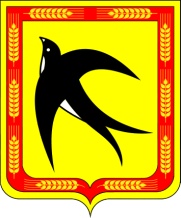 АДМИНИСТРАЦИИ БЕЙСУЖЕКСКОГО СЕЛЬСКОГО ПОСЕЛЕНИЯВЫСЕЛКОВСКОГО РАЙОНАПОСТАНОВЛЕНИЕот 5 мая 2017 года									№ 36х. Бейсужек ВторойО внесении изменений в постановление администрацииБейсужекского сельского поселения Выселковского районаот 11 января 2016 года № 1 «Об утверждении Порядка рассмотрения обращений граждан в администрации Бейсужекского сельского поселения Выселковского района»В соответствии с Федеральным законом от 6 октября 2003 № 131-ФЗ "Об общих принципах организации местного самоуправления в Российской Федерации", Федеральным законом от 2 мая 2006 года № 59-ФЗ «О порядке рассмотрения обращений граждан Российской Федерации», Федеральным законом от 27 июля 2006 года № 152-ФЗ «О персональных данных», Законом Краснодарского края от 28 июня 2007 года № 1270-КЗ «О дополнительных гарантиях реализации права граждан на обращение в Краснодарском крае», Уставом Бейсужекского сельского поселения Выселковского района, а также в целях приведения в соответствие с действующим законодательством нормативных правовых актов Бейсужекского сельского поселения Выселковского района, п о с т а н о в л я ю:1. Внести в постановление администрации Бейсужекского сельского поселения Выселковского района от 11 января 2016 года № 1 « Об утверждении Порядка рассмотрения обращений граждан в администрации Бейсужекского сельского поселения Выселковского района» следующие изменения:1.1.  Подпункт 1.1. пункта 1. Порядка рассмотрения обращений граждан в администрации Бейсужекского сельского поселения Выселковского района изложить в новой редакции:«Порядок работы с обращениями граждан в администрации Бейсужекского сельского поселения Выселковского района (далее – Порядок) разработан в целях повышения уровня внесудебной защиты конституционных прав и законных интересов граждан, результативности и качества рассмотрения обращений граждан, определяет сроки и последовательность действий при рассмотрении письменных (в том числе электронных) и устных обращений.Действия Порядка распространяется на правоотношения, связанные с рассмотрением обращений иностранных граждан и лиц без гражданства, за исключением случаев, установленных международным договором Российской Федерации или федеральным законом.А также действия Порядка распространяется на правоотношения, связанные с рассмотрением должностными лицами администрации Бейсужекского сельского поселения Выселковского района обращений объединений граждан, в том числе юридических лиц, а также на правоотношения, связанные с рассмотрением обращений граждан, объединений граждан, в том числе юридических лиц, осуществляющими публично значимые функции государственными и муниципальными учреждениями, иными организациями и их должностными лицами».2. Настоящее постановление обнародовать и разместить на официальном сайте администрации Бейсужекского сельского поселения Выселковского района в сети Интернет.3.Контроль за выполнением настоящего постановления оставляю за собой.4. Постановление вступает в силу со дня его обнародования.Глава Бейсужекского сельского поселения Выселковского района								Н.М.Мяшина